Verksamhetsplan FINSAM i Malmö 2021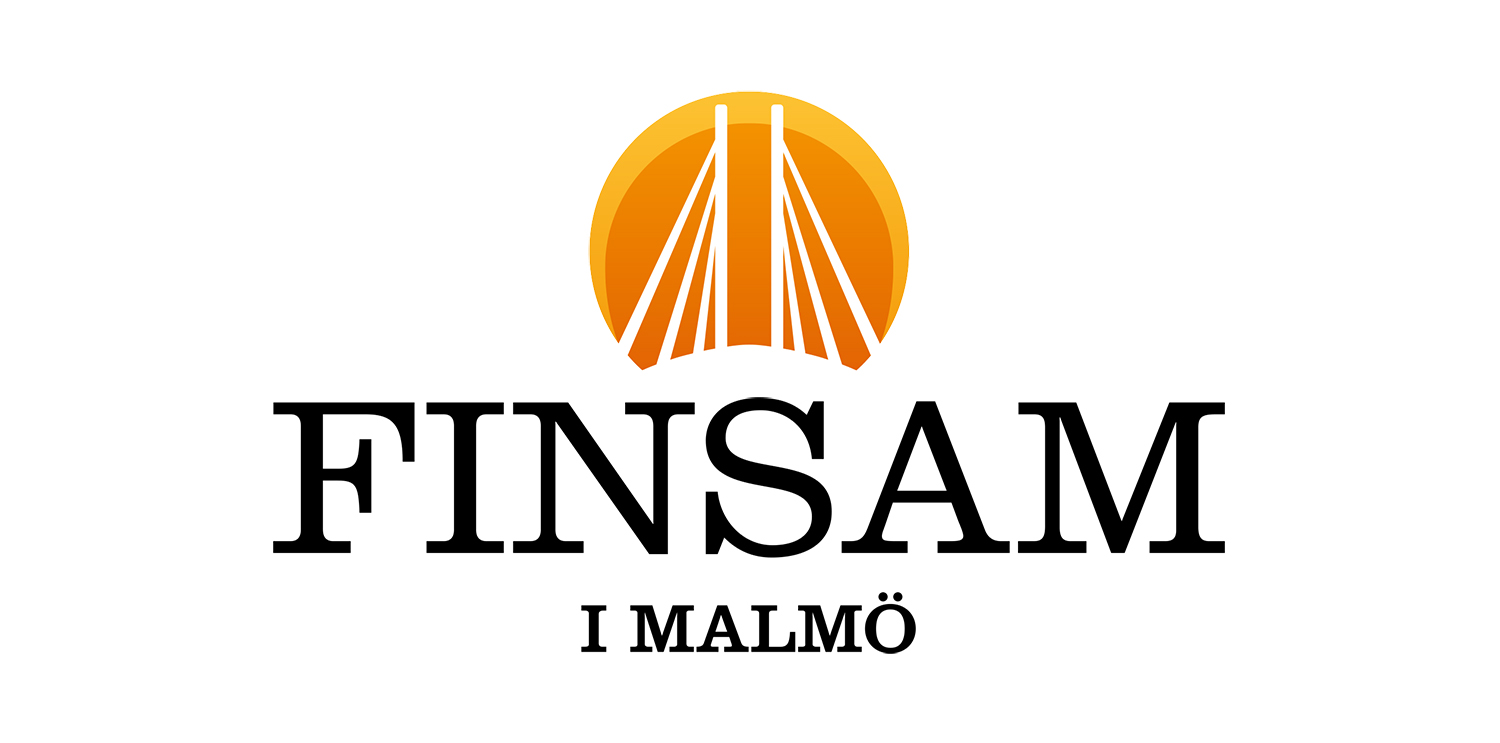 VisionFinsam i Malmös vision är: ”Tillsammans för fler Malmöbor i arbete och studier”.Organisation och uppgiftFörbundets ändamål är att inom Malmö svara för en finansiell samordning inom rehabiliteringsområdet mellan Försäkringskassan, Arbetsförmedlingen, Malmö Stad och Region Skåne.Finsam i Malmö startade 2007 och ska vara en organisation som verkar för att Malmöbor med behov av samordnad rehabilitering kommer i arbete och studier. Förbundet skall till sin karaktär vara utåtriktat och utforskande med fokus på att förbättra och utveckla samverkan. Förbundet ägs till lika delar av ingående myndigheter och leds av en av dessa utsedd styrelse. Styrelsen är förbundets högsta beslutande och förvaltande organ. Arbetet inom förbundet leds av ett kansli. Förbundschefen ansvarar för kansliet som utöver förbundschefen består av en utredare. Ansvarsfördelningen mellan styrelse och förbundschef regleras i en attest- och delegationsordning. Förbundets räkenskaper, redovisningar samt styrelsens förvaltning granskas av en revisor för varje medlems räkning.Två dokument kommer utgöra basen för förbundets arbete under 2021: ”FINSAM i Malmö 10 år” och ”Inriktning FINSAM i Malmö 2019-2022. Rapporten ”FINSAM i Malmö 10 år” togs fram i samband med förbundets 10-årsjubileum och är en genomlysning och analys av förbundets insatser och resultat de första tio åren. Tre behovs- och fokusområden identifierades:Behovet av att stödja och verka i befintliga samverkansstrukturer. Behovet av att stärka samarbetet mellan sjukvården och de övriga parterna i FinsamBehovet av kunskapssatsningar”Inriktning FINSAM i Malmö 2019-2022” fastställer bland annat att Finsams kansli ska arbeta aktivt som tjänstekonsulter. De fyra tjänster som förbundet tillhandahåller är:Koppla samman individer och organisationer som behöver samarbeta för att uppnå gemensamma målKartläggningar, uppföljningar, utredningar, kunskapssatsningar och utvärderingarIntern eller extern processledningFinansiering av individ- eller strukturövergripande insatserFörbundet kommer under 2021 att lära sig mer om hur man kan ta tillvara användarnas erfarenheter för att underlätta en effektiv resursanvändning. Målgrupper Målgruppen för FINSAM i Malmö är kvinnor och män, i åldern 16-64 år, bosatta i Malmö med rehabiliteringsbehov som kräver samverkansinsatser från minst två av förbundets parter. Förbundet kommer att fokusera sina insatser på Malmöbor som står långt ifrån arbetsmarknaden där det bedöms saknas adekvata insatser för målgruppen. En annan målgrupp är personal bland förbundets medlemmar som jobbar med kvinnor och män, i åldern 16-64 år, bosatta i Malmö med rehabiliteringsbehov som kräver samverkansinsatser. För dessa finansierar FINSAM i Malmö strukturinriktade insatser vilka syftar till att stärka samverkan mellan myndigheterna och öka kunskapen om berörda gruppers behov. Mål och aktiviteterMedel till förfogande och redan beslutade insatser för 2021Vid ingången av 2021 finansierar förbundet 6 insatser av olika tidsomfattning och inom båda kategorierna: individ- (I) och strukturinriktade (S).Prognosticerade medlemsavgifter plus ränteintäkter m.m. för 2021 är 28,3 Mkr vilket tillsammans med prognosticerat eget kapital om cirka 8,6 Mkr ger en sammanlagd trolig budget om ca 36,9 Mkr. Efter avdragna kostnader för ovanstående insatser, förvaltningskostnader och likviditetsbuffert kvarstår vid ingången av 2021 ca 3,8 Mkr att fördela under året.Uppföljning av verksamhetsplanenVerksamhetsplanen skall följas upp på Finsam i Malmös styrelsemöte. Ansvarig för uppföljningen av verksamhetsplanen är förbundschefen. Ansvar för verksamhetsplanen har styrelsen.Mål och syfteAktivitetMätpunkterAnsvarigAtt på en strategisk nivå öka kunskapen om medlemmarnas uppdrag, organisation och utmaningar i syfte att arbeta proaktivt i frågor som rör arbetslivsinriktad rehabilitering.FINSAM i Malmö kommer att bjuda in till två chefsträffar per år med de högsta tjänstepersonerna i varje medlemsorganisation för att diskutera utmaningar inom samverkan i rehabilitering.2 chefsträffarFörbundschefenAtt stärka samverkan genom att erbjuda våra tjänster i olika samverkansforum.FINSAM i Malmö kommer att söka upp och vara verksamma i olika samverkansforum i Malmö för att skapa värde i dessa genom att erbjuda vår kunskap och våra tjänster.Antal forum FINSAM i Malmö är aktiva inom.FörbundschefenAtt stärka samarbetet och kunskapen mellan Finsams parter och sjukvården.FINSAM i Malmö ska säkerställa en hög andel av medverkan av Region Skåne i insatser finansierade av FINSAM i Malmö.Andel insatser med Region Skåne som part i Malmö.FörbundschefenAtt öka kunskapen bland Finsams parter om frågor av betydelse inom området arbetslivsinriktad rehabiliteringFINSAM i Malmö kommer använda sin podd ”Vet Ni!!” för att sprida kunskap om ämnen inom området arbetslivsinriktad rehabilitering. 15 poddavsnitt ska spelas in.UtredarenFörbundets individinriktade insatser ska nå minst 2500 Malmöbor. Insatserna ska syfta till att Malmöborna kommer i arbete/till studier eller bryter rundgången i sin rehabilitering.FINSAM i Malmö följer och säkerställer att befintliga och nya individinriktade insatser arbetar i enligt med förbundets vision: ”Tillsammans för fler Malmöbor i arbete och studier”2500 Malmöbor skall ta del av insatser från FINSAM i Malmö under 2021. Utredaren följer i SUS hur många som går i jobb eller studier och hur många som fortsätter sin rehabilitering.UtredarenAtt säkerställa en god beredskap inför det att Malmökraften avslutas 2022Samla parterna för att diskutera hur man vill gå vidare efter det att Malmökraften avslutats 2022En genomförd workshop i samråd med styrgruppen för Malmökraften.FörbundschefenInsatser i budget 2018I/SKostnadFRAMI12 848 800Avanti 2.0I4 190 000Pilotstudie FACT konsultationsteam S634 800MalmökraftenI10 000 000Make it workI1 604 703 Kanslistyrda insatser: utbildningar, seminarier, utredningar, kartläggningarS300 000Total kostnad för beslutade insatser29 578 303